Creative Company Profile 2019/20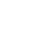 Promotional subtitle goes here!The CompanyCreative sloganCompany ProfileClass aptent taciti sociosqu ad litora torquent per conubia nostra, per inceptos himenaeos. Duis eget diam sit amet incidunt.Suspendisse ac augue sit amet risus tincidunt sodales. Morbi quis nisi sed dolor efficitur efficitur eu sed metus.Nullam felis lectus, interdum sit amet lorem at, lobortis facilisis diam. Fusce laoreet mi eget turpis suscipit, id iaculis nisi euismod. Vestibulum ac venenatis sapien.Nam vehicula mattis iaculis. Sed auctor quis quam sit amet pulvinar. In odio nunc, bibendum eu iaculis laoreet, pellentesque sit amet tellus.Table of ContentCreative Company Profile	2020Discover Our Company & Creative TeamNam dictum accumsan urna, id vulputate mi imperdiet fermentum. Pellentesque dictum lorem et lectus cursus sollicitudin.Donec sit amet dui ac mauris feugiat dignissim. Nunc cursus facilisis justo ac volutpat. Mauris nec accumsan nulla, ultricies tincidunt quam. Fusce blandit interdum nunc, vel tristique neque vehicula non. In gravida finibus suscipit. Aenean sollicitudin sodales.Nunc semper iaculis est. Donec pulvinar malesuada ante eu sodales. Aenean eu quam sit amet ligula dignissim convallis sit amet vel est. Cras eu risus vel tellus elementum eleifend. Proin commodo, augue in mollis ultricies, justo leo auctor mi ligula.Company Turnover+19.8%Maecenas imperdiet, odio nec posuere ullamcorper, justo arcu suscipit sapien, non elementum leo magna lorem vitae sapien.Phasellus ut ornare elit. Fusce lacus nulla, feugiat ac luctus vitae, lorem ipsum dolar sit amet mollis mauris. Etiam eu varius. Aliquam interdum lorem in enim varius dictum at non enim. Pellentesque nec nulla vulputate, elementum mauris vitae.Nunc condimentum, nulla ac scelerisque dignissim, eros risus interdum mi, vitae condimentum arcu nunc et nisl. Donec facilisis sapien vitae nisl finibus.+89.9%Nullam in elit eros. Aenean quis orci a lacus malesuada euismod a vitae velit. Proin sapien odio, lorem ipsum dolar eleifend feugiat.42020	Creative Company ProfileFusce blandit interdum nunc, vel tristique neque vehicula non. In gravida finibus suscipit. Aenean sollicitudin sodales massa, nec fermentum orci eleifend vitae. Nunc semper iaculis est.Phasellus facilisis metus diam, ac imperdiet libero interdum. Nullam pharetra mollis diam quis porta. Phasellus commodo varius risus, nec faucibus ipsum.Suspendisse facilisis eu massa at euismod. Nam dignissim sed sapien sagittis blandit. Vestibulum iaculis.Donec at lorem venenatis, lacinia leo non, tincidunt justo. Vivamus venenatis et tortor porttitor malesuada. Maecenas ac nisi vel sapien consequat scelerisque.Phasellus ut sagittis ante. Aenean nec diam ultrices, vulputate turpis in, cursus nisl. Sed quis mauris et felis porta vehicula. Aliquam erat volutpat dapibus fermentum.Quisque sodales sem feugiat lectus aliquet, non sodales dui ullamcorper. Vestibulum vitae odio eu lacus pulvinar pulvinar. Nulla vulputate lacus eget mi sollicitudin, sedtincidunt sapien semper. Pellentesque ornare volutpat. Donec id nulla sollicitudin, imperdiet quam ut, maximus magna. Sed hendrerit tempor lobortis.Duis lobortis vel metus sit amet euismod. Proin nisl leo, semper eget tellus eget, mollis tincidunt purus. Sed tincidunt euismod dui non condimentum. Pellentesque ac finibus lacus. Sed in elit ut massa dignissim eu arcu.Suspendisse pulvinar convallis lectus a egestas. Praesent quis varius diam. Aliquam erat volutpat.Duis ultricies libero non dictum maximus. Quisque eget diam id purus vestibulum vulputate ac eget.Sed dictum, neque a lobortis sodales, sem purus bibendum est, at pretium ipsum purus.Fusce consequat rutrum finibus. Nulla egestas enim est, at maximus tortor suscipit lobortis.5Creative Company ProfileCompany OverviewMaecenas egestas, quam vel pellentesque posuere, est purus imperdiet lacus, mollis scelerisque mauris ante ut risus.Morbi mollis vitae metus id venenatis. Phasellus at sem eu mauris mollis congue. In vitae diam felis. Nunc molestie, ligula sit amet suscipit cursus, risus metus dictum arcu, at imperdiet erat elit nec diam. In aliquam orci nibh, vitae aliquam ipsum accumsan ac.Vestibulum tincidunt sit amet tellus quis ultricies. Praesent tristique quis ex tincidunt dapibus. Sed euismod felis augue, quis laoreet nisi dapibus. Ut ultricies sapien a feugiat sagittis. Quisque bibendum neque sit amet ultrices volutpat. Integer eget placerat.Nullam lacinia ut magna a molestie. Morbi id lacus ut dolor convallis rhoncus lorem ipsum dolar.Aliquam est enim, volutpat eget massa rutrum, elementum semper ante. Donec eget lorem sit amet risus luctus congue. Curabitur sed ullamcorper tortor. Aenean suscipit imperdiet quam, eu elementum sapien sagittis sed. Nunc fermentum eros vitae pharetra.62020	Creative Company ProfileBusiness RevolutionsNullam ut diam sit amet orci elementum tempor. Orci varius natoque penatibus et magnis dis parturient montes, nascetur ridiculus mus. In nec erat lacinia, scelerisque mi a, feugiat diam. In malesuada nibh sem.Pellentesque habitant morbi tristique senectus et netus et malesuada fames ac turpis egestas. Mauris mattis nunc nec. Suspendisse scelerisque nunc quis orci viverra ullamcorper. Aenean vitae vulputate lectus.Nullam commodo libero dui, nec aliquam metus vulputate eu. Integer suscipit elit in libero sollicitudin finibus. Fusce ornare sem sit amet dolor bibendum cursus. Integer suscipit velit veljusto blandit, id finibus diam imperdiet. Donec eu dignissim augue, elementum scelerisque felis.Aenean congue, libero non gravida pharetra, nisi leo rutrum nisi, quis finibus risus nunc nec orci. Etiam odio mi, pulvinar vitae dui eu, vulputate tristique massa.Orci varius natoque penatibus et magnis dis parturient montes, nascetur ridiculus mus.Fusce consequat rutrum finibus. Nulla egestas enim est, at maximus tortor suscipit lobortis. Mauris condimentum, felis eget dictum consectetur, metus metus.Morbi laoreet porta nibh, ac condimentum turpis gravida sit amet. Curabitur ullamcorper semper.Aenean vitae volutpat elit. Duis egestas tellus id ligula pulvinar, vitae luctus tellus dignissim. Pellentesque vestibulum nunc tortor commodo rhoncus nec sed ligula.Duis nulla mi, faucibus vel mi quis, blandit fringilla quam. Curabitur sapien lacus, sodales eget cursus non.Suspendisse et turpis pharetra orci consectetur ultricies. Nam sollicitudin ac lacus at vestibulum.Aliquam condimentum pretium tincidunt. Proin venenatis ullamcorper massa, in dignissim eros consequat sit amet. Nulla posuere sollicitudin sem, ac cursus lacus interdum quis maximus tortor. Quisque molestie maximus magna et placerat. Aliquam consectetur enim nulla.72020Our Company Mission and VisionPraesent accumsan odio quis risus pulvinar, vel ultricies sem suscipit. Aenean purus lacus, placerat eget vulputate non, lobortis ac ex. Aenean tellus eros, tempus nec magna in, suscipit euismod metus. Pellentesque ultricies, lacus sit amet elementum imperdiet, odio lectus vestibulum. Proin viverra lacus vitae congue posuere.Sed id congue arcu. Quisque faucibus lacus vitae tempus consectetur. Duis a tortor scelerisque, faucibus turpis nec, commodo turpis. Suspendisse porttitor felis vitae erat luctus finibus Maecenas egestas faucibus velit, quis venenatis lectus finibus ac.Donec congue diam semper, congue ipsum vitae, lobortis mi. Mauris fermentum porta tempus. Morbi nec nibh lorem donec interdum.82020	Creative Company ProfileMode of actionPhasellus vel porttitor eros, in volutpat augue. Praesent pretium ligula et tempor tincidunt. Donec ultricies tincidunt ligula, a rhoncus metus feugiat ac.Suspendisse rhoncus libero orci, in tempus nibh tristique ac. Sed varius, leo ut rhoncus hendrerit, elit neque dapibus odio, et porta nulla erat sit amet arcu.Nullam tincidunt orci quam, non sollicitudin odio vestibulum in. Vestibulum sed mollis odio. Quisque et velit ac enim facilisis rhoncus vitae sit amet ipsum.Maecenas egestas, quam vel pellentesque posuere, est purus imperdiet lacus, mollis scelerisque mauris ante ut risus.0I1nnovation & FutureSed volutpat ac mi at dapibus. Fusce ut varius quam. Sed venenatis, ante sed convallis malesuada, ipsum nibh commodo nibh, eu bibendum est nibh quis enim. Sed tempus turpis ultrices, laoreet risus a, porta enim.0C2reate PrototypeCras velit ligula, rhoncus quis sem at, euismod euismod dolor. Sed a porta risus. Pellentesque bibendum mauris metus, eget porta dui finibus eget. Donec tempus justo eget ligula commodo tincidunt. Donec faucibus eget.0A3dvanced TechnologyProin rutrum pulvinar magna dignissim tempus. Pellentesque vel ligula in quam iaculis congue. Donec nisl lectus, ultrices id diam a, ultricies cursus quam. Quisque id venenatis leo, eu auctor lorem ipsum sit enim.0M4arket AnalysisNulla accumsan luctus odio, at venenatis eros malesuada id. Nulla sed velit ac ipsum aliquet blandit. Integer molestie eleifend ornare. Phasellus aliquam turpis ut velit cursus blandit eu et eros. Nam quam pellentesque sit lorem.9Creative Company Profile	2020Meet Our Qualified StaffDuis a tortor scelerisque, faucibus turpis nec, commodo turpis. Suspendisse porttitor felis vitae erat luctus egestas faucibus velit. Donec sem sapien, ultricies cursus erat sit amet. Mauris id maximus turpis, vel ullamcorper justo. Integer varius malesuada lectus.Stephen DowsonCompany OwnerNunc vitae sem diam. Sed nec rutrum arcu, et volutpat tortor. Vestibulum ultricies elementum viverra. Maecenas elementum mi sed finibus sollicitudin. Fusce ornare sem sit amet dolor bibendum cursus.102020	Creative Company ProfileRobert WhiteDeveloperEva McDonaldMarketingAdam SmithsDesignerPaul TylorMangmentFusce venenatis ex sed est vulputate aliquet vel et mi. Nullam pretium orci eget quam venenatis efficitur. Pellentesque nec odio sed purus. Suspendisse scelerisque nunc quis orci viverra ullamcorper.Proin ante erat, hendrerit lobortis elit sed, egestas vestibulum massa. Sed justo mi, vestibulum nec magna vitae, fringilla luctus eros laoreet eros. Fusce ornare sem sit amet dolor bibendum cursus.Quisque pulvinar quam in dolor sodales mattis. Nullam fermentum velit diam, sed pretium felis fringilla in. Pellentesque massa est lorem ipsum. Donec eu dignissim augue, elementum felis.Curabitur convallis sem eu accumsan molestie. Sed in sapien in ex lacinia viverra at a lectus. Nullam placerat urna ac risus maximus placerat sit amet. Etiam odio mi, pulvinar vitae dui eu, vulputate.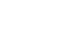 11Creative Company ProfileProfessional ServicesDonec porttitor ligula nisi, id porttitor nisi pellentesque id. Quisque placerat lacus at fermentum eleifend. Suspendisse potenti. Proin quis metus tortor. Duis quis diam pulvinar. Integer mauris tortor, suscipit non consectetur ut, venenatis vitae augue.Donec nec libero metus. Ut rhoncus arcu ut congue lacinia. Curabitur dapibus sollicitu.+24.8%Nunc commodo ullamcorper tempus. Aenean eleifend venenatis enim, tincidunt est bland.+12.1%Suspendisse potenti. Morbi non orci leo pretium accumsan non in elit. Nam dapibus ipsum.Ut commodo lorem id purus tempor porta. Sed ipsum sem, tristique id tortor ut, feugiat pulvinar nulla. Nam commodo magna et pulvinar tincidunt. In ullamcorper diam tellus, ac semper nunc imperdiet quis.Cras ut volutpat quam. Aenean sollicitudin, magna et congue finibus, eros nibh malesuada nisi, nec facilisis.Curabitur auctor felis ac lectus tempor, at interdum nibhsollicitudin. Cras ut lectus mollis, mollis sem ut, varius eros. Donec a ullamcorper risus, quis bibendum ante. Phasellus porttitor tincidunt nisi quis consequat.Praesent porta mi sagittis justo luctus congue eu ut tortor. Sed non nibh dignissim, congue metus sed, eleifend nisi. Curabitur fermentum pretium urna, quis euismod ex commodo ac. Cras maximus tincidunt est vel hendrerit.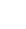 12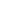 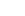 13Creative Company ProfileMarket AnalysisCurabitur in dui quis massa dictum aliquet. Quisque efficitur viverra justo, sollicitudin porttitor turpis finibus vel. Quisque non vestibulum velit. Duis faucibus augue in nunc.Jan	Mar	May	Jul	Sep	NovStatisticsPhasellus ut ornare elit. Fusce lacus nulla, feugiat ac luctus vitae, lorem ipsum dolar sit amet mollis mauris. Aliquam interdum lorem in enim varius dictum at non enim. Nullam accumsan enim eget justo viverra tempus. Nam sapien tortor, vestibulum vitae ex quis, commodo.The name of the product being sold #1The name of the product being sold #20P1roduction of GoodsMorbi in enim non augue vestibulum sollicitudin. Aliquam erat volutpat. Nullam rutrum magna augue.0P2roduct PromotionProin nec odio rhoncus, efficitur risus ut, varius ante. Aliquam malesuada vehicula arcu lipsum.0P3rofitable SaleMorbi eget maximus ligula. Nulla nec metus fringilla, tincidunt erat at, molestie libero. Fusce ultricies.142020	Creative Company ProfileGraphs and DeterminantsEtiam dignissim consequat metus, vel feugiat eros elementum eu. Sed in egestas augue, eget laoreet mauris. Nulla sed euismod quam, ut vestibulum mauris.In hac habitasse platea dictumst. Pellentesque congue ipsum purus, ut rutrum orci sodales et. Morbi sit amet eleifend nulla. Vestibulum et gravida lectus.20142015201620172018201970%Lorem ipsum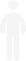 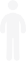 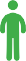 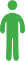 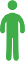 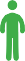 50%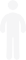 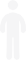 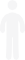 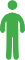 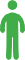 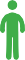 Dolar sit amet40%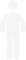 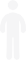 Nam augue10080604020Additional DescriptionPhasellus tortor nisl, suscipit ut tristique non, maximus commodo orci. Sed a quam consectetur urna iaculis dignissim et a justo. Pellentesque nec lacus posuere, finibus neque eu, consequat massa. Donec id interdum leo.Duis imperdiet quis felis porta porta. Etiam nisi massa, hendrerit vitae justo ornare, eleifend lorem ipsum dolar sit amet faucibus lorem ipsum dolar velit.0Jan	Feb	Mar	Apr	May	Jun	Jul	Aug	Sep	Oct	Nov	DecThe name of the product being sold #1The name of the product being sold #2Creative Company Profile	2020Product Sales AnalysisProin sit amet aliquet nibh, id accumsan quam. Curabitur feugiat viverra enim, a semper magna. Duis ipsum massa, finibus vitae dapibus ac, consectetur in magna. Curabitur nisi sem, laoreetsit amet leo quis, facilisis cursus tortor. Sed quis ex sit amet metus viverra ullamcorper vel ut nisi. Ut dapibus luctus risus, sed volutpat lacus viverra sed.Duis pulvinar cursus justo, non lacinia justo pharetra in.   Cras consequat tellus vel est lacinia sodales. Nullam tempus dictum augue, at luctus massa ultrices ut. Nulla at lorem atnunc commodo elementum. Sed ut ullamcorper diam, vitae pharetra nulla. Fusce sed fermentum urna. Pellentesque et nibh felis. Cras tincidunt faucibus. Pellentesque purus enim, mollisin mi sed, mattis porttitor velit. Lorem ipsum dolor sit amet, consectetur adipiscing elit. Suspendisse potenti. Sed vulputate dui vitae orci lacinia.2020	Creative Company Profile+32.1%Implementing Innovative Systems+27.3%Business Solutions for Companies-13.8%Company Profile Management on The InternetProin purus lectus, egestas sed mauris eu, porta tincidunt felis. Ut risus turpis, ornare a nisl sed, vulputate suscipit augue.Etiam sem turpis, sollicitudin in dolor.Aenean urna dolor, laoreet sed venenatis vel, posuere a sapien. Morbi et varius nisi. Nullam accumsan ac metus id ultricies.Sed iaculis semper ante.Pellentesque dignissim quis quam eu iaculis. Nulla porttitor  dui at tellus pharetra, eu maximus orci finibus. Praesent varius accumsan imperdiet at lacinia est.100806040200Jan	Feb	Mar	Apr	May	Jun	Jul	Aug	Sep	Oct	Nov	DecCreative Company Profile	2020Global PartnersMauris lacus augue, tempus malesuada lobortis et, feugiat sit amet diam. Fusce quis varius lacus. Suspendisse vitae lorem ut lorem interdum pulvinar non ac mauris. Fusce mollis libero ut turpis suscipit pharetra vitae sit amet justo. Pellentesque sollicitudin ligula odio.Nam elit ante, fringilla ac arcu a, laoreet euismod sem. Ut vitae velit vulputate, rhoncus nibh quis, tempus nibh. Aenean cursus mi id quam laoreet, quis scelerisque nulla ullamcorper. Maecenas tincidunt erat id lobortis dictum.Pellentesque varius nisl sit amet ipsum volutpat, ac luctus velit luctus. Aliquam eget mollis sapien, non pretium arcu. In massa neque, suscipit non blandit eu, tempus sed dolor. Nullam eget justo nec libero facilisis tempus vitae.+12.8%Nunc commodo ullamcorper tempus. Aenean eleifend venenatis enim, tincidunt est blandit vitae.$5 220.00Phasellus vitae pellentesque diam, id dictum sapien. Pellentesque efficitur magna turpis. Praesent volutpat.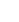 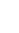 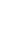 182020	Creative Company Profile01 United States	02 Brazil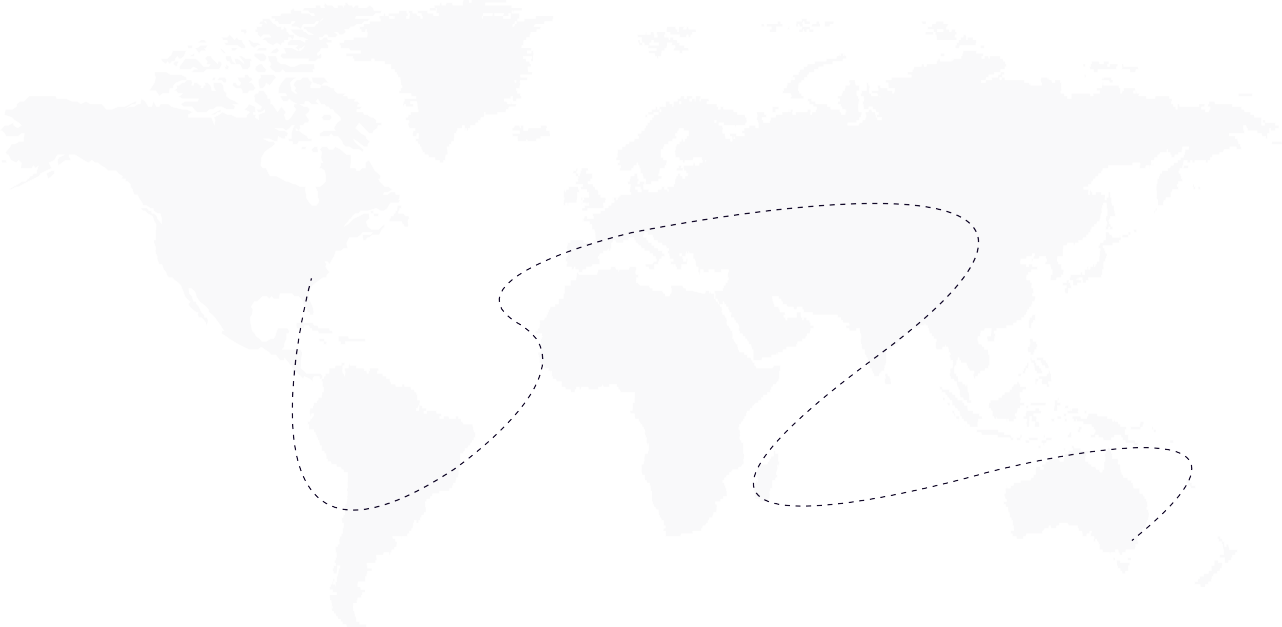 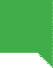 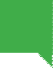 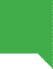 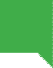 Morbi in enim non augue vestibulum sollicitudin. Aliquam erat volutpat nullam rutrum magna.03 ItalyDonec commodo malesuada est, nec faucibus tortor tristique pharetra. Phasellus hendrerit arcu.Nunc id leo lacinia, pulvinar lectus placerat, volutpat ipsum. Ut a massa eros.Aenean mauris.04 IndiaCras vitae tincidunt diam. Nullam augue libero, efficitur quis suscipit ac, accumsan laoreet lipsum.05 AustraliaAenean pretium pulvinar dui non porta. Donec sodales sit amet ligula nec fringilla. Duis dictum semper.Comparison of CountriesPellentesque varius nisl sit amet ipsum volutpat, ac luctus velit luctus. Aliquam eget mollis sapien, non pretium arcu. In massa neque, suscipit non blandit tempus sed dolor.19Creative Company Profile	2020Company HistoryA Historical CuriosityProin dictum sed diam sit amet rhoncus. Pellentesque mauris tellus, vulputate ut lobortis vel, commodo quis diam. Praesent efficitur diam ligula, quis fermentum risus consequat vel. Sed faucibus nibh eu nunc blandit molestie. Vivamus luctus vulputate est, ac fringilla nunc feugiat euismod.199319982001Starting a Sole ProprietorshipIntroduction of New TechnologyCreation of an International CorporationAliquam et lacinia orci, eget rutrum ante. Quisque elit nunc, dapibus vitae bibendum vitae, convallis eget dolor.Quisque ullamcorper est eu enim vulputate, vel placerat neque dapibus. Quisque facilisis laoreet augue et mattis. Nullam nunc sapien, dapibus at sagittis non, consectetur.Morbi vel tellus urna. Praesent hendrerit ultrices bibendum. Pellentesque habitant morbi tristique senectus.202020	Creative Company ProfileThe Beginnings of BusinessPraesent in velit convallis, blandit massa et, dapibus ante. Curabitur ut tristique mauris. Fusce tempus risus vitae quam tincidunt congue vitae ut ex. Cras tincidunt metus magna, vel pulvinar posuere nisl, eget volutpat velit. Duis at elit placerat, mollis risus eget, suscipit lorem.Sed pulvinar lectus vel enim consequat eleifend. Pellentesque scelerisque sodales metus, at tempor.Praesent sit amet mauris non enim tristique porta. Vestibulum nec sem congue, bibendum libero nec, ornare purus. Integer eget lacinia eros. Cras vel gravida quam, et placerat tellus.In sem dui, condimentum id fermentum ac, tempus ac lectus. Curabitur mattis turpis ligula, in tempus ex posuere id. Maecenas egestas vulputate finibus. Curabitur eget ante congue sapien iaculis dictum vitae sit.Aenean sapien leo, malesuada cursus tincidunt at, commodo ut metus. Pellentesque habitant morbi tristique senectus et netus et malesuada fames ac turpis.200320142018Launching a New Product on The MarketThe Highest Business Solutions for CompaniesDevelopment on The Asian MarketNulla facilisi. Proin id erat ullamcorper, pulvinar ipsum nec, aliquam arcu. Vivamus fringilla auctor enim ac tincidunt. Sed vitae nulla fringilla, tristique quam.Phasellus varius suscipit lacus, sit amet laoreet ipsum auctor in. Aliquam semper fringilla tortor, vitae luctus.Suspendisse eget ex at eros suscipit euismod nec quis orci. Morbi vulputate odio nec risus condimentum.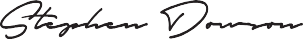 21Creative Company Profile	2020Case Study22Nulla convallis sem aliquet, volutpat leo eget, suscipit risus. Duis finibus, nibh sit amet varius porta, nisi mauris venenatis massa, eget volutpat tellus felis fermentum ligula. Duis laoreet, quam nec tincidunt rutrum, metus nisi rutrum nunc, ut cursus nunc odio eget sem. Sed augue urna, dapibus in ex convallis, dictum finibus purus.2020	Creative Company ProfileDescription	DetailsPhasellus lacinia eros ut auctor scelerisque. Duis laoreet id eros eu pretium. Vivamus mattis, lorem nec lacinia efficitur, purus orci molestie nibh, a consequat orci ex non sem. Vivamus dignissim lectus iaculis nibh scelerisque posuere. Aenean pharetra suscipit ex et vulputate. Aliquam a tortor massa. Curabitur fermentum.Nulla finibus purus non nulla auctor aliquet in nec mi. Mauris tempor volutpat pulvinar. Vivamus eu ex sit amet nisl ornare tristique ac bibendum quam.Praesent posuere, nisi convallis auctor hendrerit, ex urna ullamcorper dolor, vitae auctor. Nunc id rutrum dolor, non porttitor est. Donec auctor, augue vitae. Fusce porta, nisl ac ullamcorper vestibulum, felis diam maximus turpis.23Get in TouchCras et semper risus. Ut feugiat risus sit amet erat vehicula hendrerit. Nunc lobortis leo vel turpis tincidunt sodales.Minerva Rd, Farnworth, Bolton BL4 0JR, United Kingdomcontact@yourdomain.com www.yourdomain.com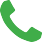 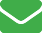 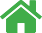 +44 1204 390390+44 1204 380380МАРКЕТИНГ-КИТ ОТ “ПАНДА-КОПИРАЙТИНГ”СТОИМОСТЬ ”ПОД КЛЮЧ” ОТ $130	ЯЗЫКИ: РУССКИЙ, АНГЛИЙСКИЙ, ФРАНЦУЗСКИЙ, НЕМЕЦКИЙСИЛЬНЫЙ ПРОДАЮЩИЙ ТЕКСТ В 5 СТИЛЯХГОТОВНОСТЬ ОТ 72 ЧАСОВ	ПОДБОР ИЗ 20 000+ ПЛАТНЫХЛИЦЕНЗИОННЫХ PRO-ШАБЛОНОВДополнительно: оформление под брендбук компании или подбор сочетаний цветов для создания вашего фирстиля и оформления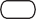 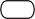 Также ”под ключ”: презентации, брошюры, White Paper, буклеты, коммерческие предложения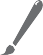 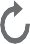 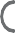 customers@petr-panda.ru Главный сайт проекта: petr-panda.ru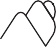 STYLES OF THE POWERFUL SELLING 5 TEXTAN AVAILABILITY FROM 72 HOURS	A SELECTION OF 20,000+ PAID LICENSED PRO TEMPLATESAdditionally: design for a company’s brand book or selection of color combinations to create your corporate identity and designPlus: presentations, brochures, White Paper, booklets, and business proposals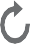 customers@petr-panda.ruThe main project’s website: petr-panda.ruDiscover Our Company & Creative Team04Company Overview06Business Revolutions07Our Company Mission and Vision08Mode of Action09Meet Our Qualified Staff10Professional Services12Market Analysis14Product Sales Analysis16Global Partners18Company History20Case Study2203 May 20145488899SalePhotography$685.0016 Apr 201348487777SaleWordPress Theme$242.0013 Mar 20129899996RentPSD Template$99.00CountryItemTypePriceUnited StatesWordPress ThemeSale$99.0BrazilImagesSale$129.00IndiaVideo StockRent$5.00/month